NOME COMPLETO								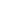 Av. Xxxxxx, n° ▪ Bairro0000-000 ▪ Cidade ▪ Estado(xx) xxxx-xxxx ▪ (xx) xxxx-xxxxxxxx@xxxx.com.brxx anos ▪ Nacionalidade ▪ Estado Civil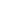 Objetivo: Gerente de ProduçãoSíntese de Qualificações  Atuação na área Industrial, liderando equipe de coordenadores e supervisores e gerenciando e controlando as atividades de produção, relacionadas à manutenção, controle de qualidade e fabricação.Responsável pelo acompanhamento e controle das estratégias na execução dos programas de produção, para melhor desempenho e qualidade no processo.Elaboração de cronogramas de fabricação, acompanhando pelo sistema o desempenho da produção e analisando indicadores para alcance das metas. Gestão do orçamento de despesas e necessidades de matérias-primas e elaboração do plano de racionalização, redução de custos e plano de investimentos.Experiência no gerenciamento e adequação do processo de produção de produtos com os padrões de qualidade exigidos, com conhecimento na ISO 9001:2008 e 22000:2005 e nas Boas Práticas de Fabricação (BPF).Gerenciamento de equipes de trabalho, administrando salários, admissõe, demissões e promoções, promovendo o desenvolvimento dos colaboradores por meio de cursos e treinamentos, gerando o aumento de 35% da qualidade na fabricação de produtos.Realização de pesquisas para aprimoramento dos equipamentos de produção, conquistando o aumento de 67% da eficiência produtiva e a redução de 24% do tempo ocioso.Disponibilidade para viagens e mudança de cidade.Formação AcadêmicaPós-graduação em Gestão Industrial – concluído em 2007XxxxxxxxxxxxxxxxxGraduação em Engenharia de Produção – concluído em 2000XxxxxxxxxxxxxxxxxIdiomas Inglês – Fluente Italiano – Intermediário Experiência Profissional05/1998 a atual	Xxxxxxxxxxxxxxxx			Empresa nacional/multinacional de xxxx porte do segmento alimentício. 			Gerente de Produção – 07/2006 a atual			Coordenação de Logística – 06/2006			Analista de PCP – 10/1999 a 05/2006			Estagiário em Engenharia de Produção – 05/1998 a 09/1999Responsável por todo processo de produção da fábrica, controle de matérias-primas e gerenciamento das atividades da equipe. Implementação do plano operacional, analisando a demanda de produtos, capacidade produtiva e os recursos auxiliares, elaborando o plano de racionalização e redução de custos.Experiência na gestão do estoque e planejamento e avaliação da eficiência dos meios de transportes utilizados, atendendo pedidos dentro do prazo de entrega.Formação Complementar6 Sigma – Catho OnlineLogística – Catho OnlineLiderança – Catho OnlineInformáticaConhecimentos em MS Project, sistema Oracle, Pacote Office e Internet.